The Lion The Witch And The Wardrobe ReviewBy Lewis Do you miss being enthralled in simple life? The amazing the lion the witch and the wardrobe will bring back all your memories. Directed  by Adrian MichelleThe puppets were awesome the birds, rabbits and dwarfs were great Peter, Lucy, Susan and Edmund (Micheal Lanni, Emilee Fleming, Leonie Elliot and James Thacheray ) did a fantastic job. The costumes gave an amazing added depth to the characters. Aslan was built in the same style as the war horse.The songs sounded beautiful, the orchestra was loud but sometimes muffling the singers. The lighting gave enough to see but not enough to spoil secrets. Sometimes they shone the light on the set giving it a nice transparency. The noises such as Aslan’s roar and birds tweeting sounded clear and crisp.When coming out the theatre you feel safe because there are 4 entrance/exits. “HOW DID THEY DO IT?” exclaimed Leah.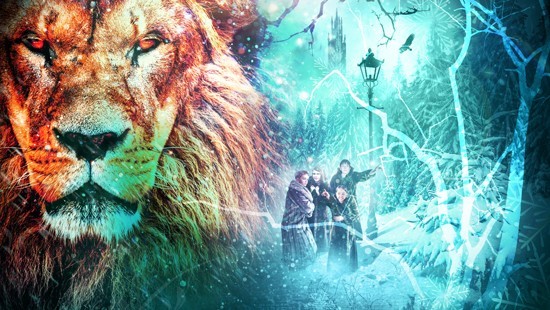 